Ogledno predavanje na temu „7 x 7 za zdravlje mladih“U ponedjeljak, 29.ožujka 2021. održano je ogledno predavanje na temu „7 x 7 za zdravlje mladih“. Predavanje je održala Elda Karadža, voditeljica zdravstveno-odgojnog kluba Zdravi bili. Zbog želje za maksimalnim poštivanjem epidemioloških mjera i velikog broja prijavljenih slušača, ogledno predavanje se odvijalo na platformi Teams i trajalo je dva sata. Voditeljica Kluba je zainteresirane upoznala s mini projektom nazvanim 7 x 7 za zdravlje mladih, a najveći dio izlaganja se odnosio na rezultate provedenog anketnog ispitivanja na temu Ispitivanje životnih navika i zdravih stilova života učenika srednjih škola. Analiza ankete bit će uvodni dio planirane brošure koju će zajedno izraditi nosioci aktivnosti u zdravstveno-odgojnom klubu Zdravi bili. Svrha buduće brošure je na jednom mjestu ujedini tekstove nastavnica Medicinske škole u Rijeci koji govore o važnosti unapređivanja zdravlja učenika. Teme će biti iz područja rasta i razvoja mladih, osobne higijene, prehrane, mentalnog zdravlja i tjelesne aktivnosti. Brošuru se planira izraditi u virtualnom izdanju, ali i tiskanom. Ona će biti temelj za edukaciju viših razreda učenika u usmjerenju medicinska sestra opće njege/medicinski tehničar opće njege koji će navedene sadržaje prenositi mlađima kroz različite aktivnosti: od predavanja, radionica i preporuka tjelesnog vježbanja.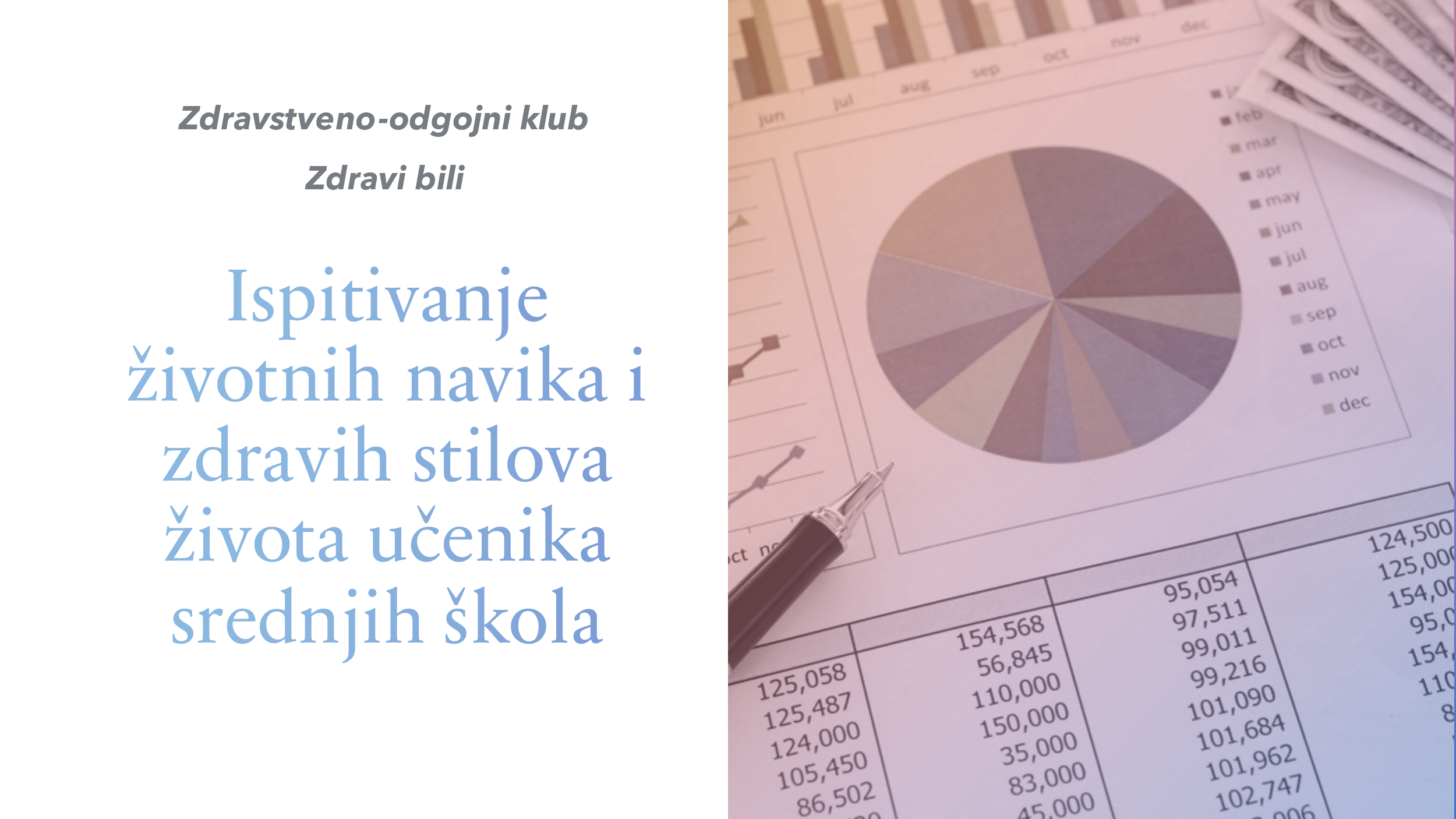 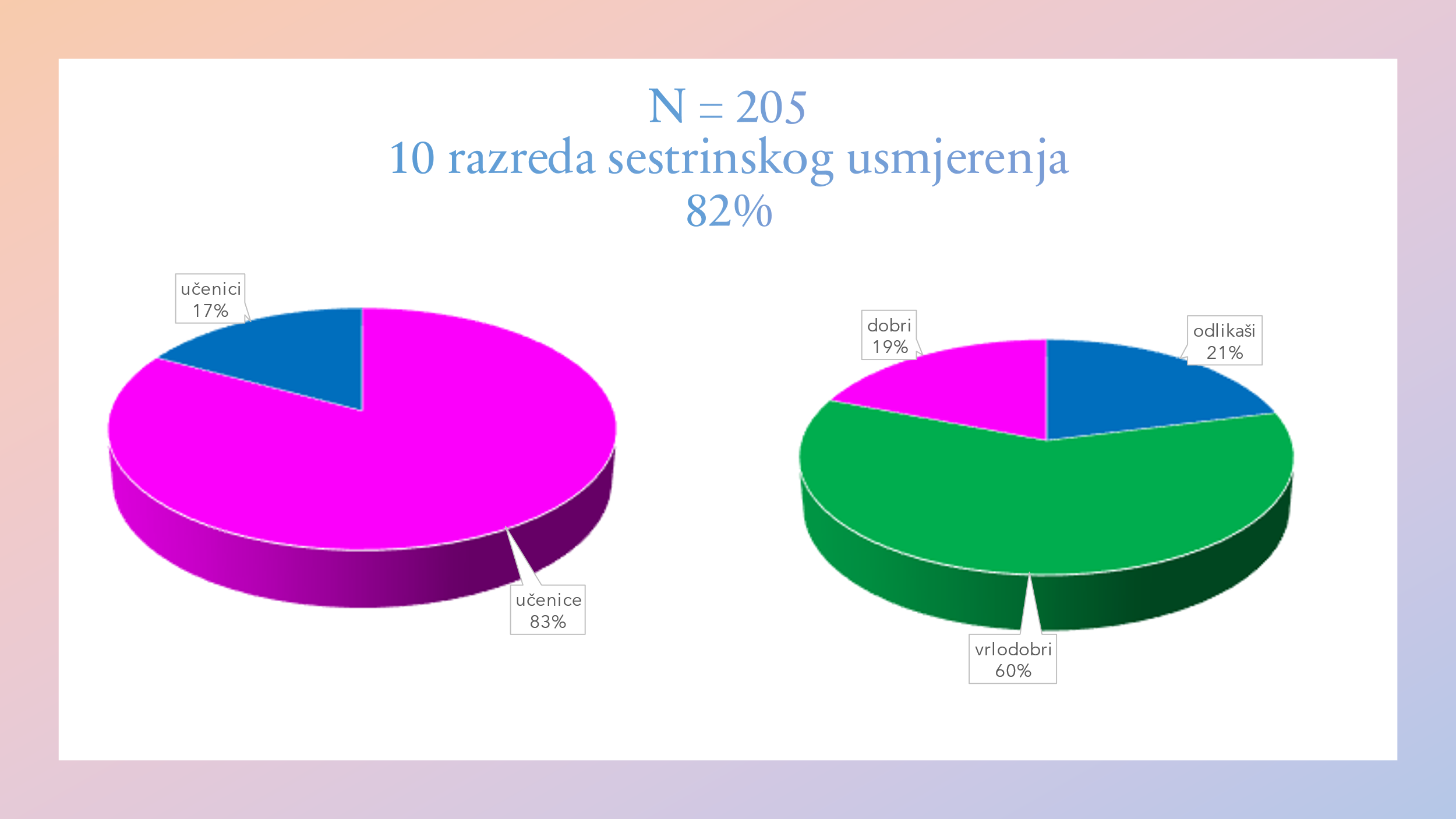 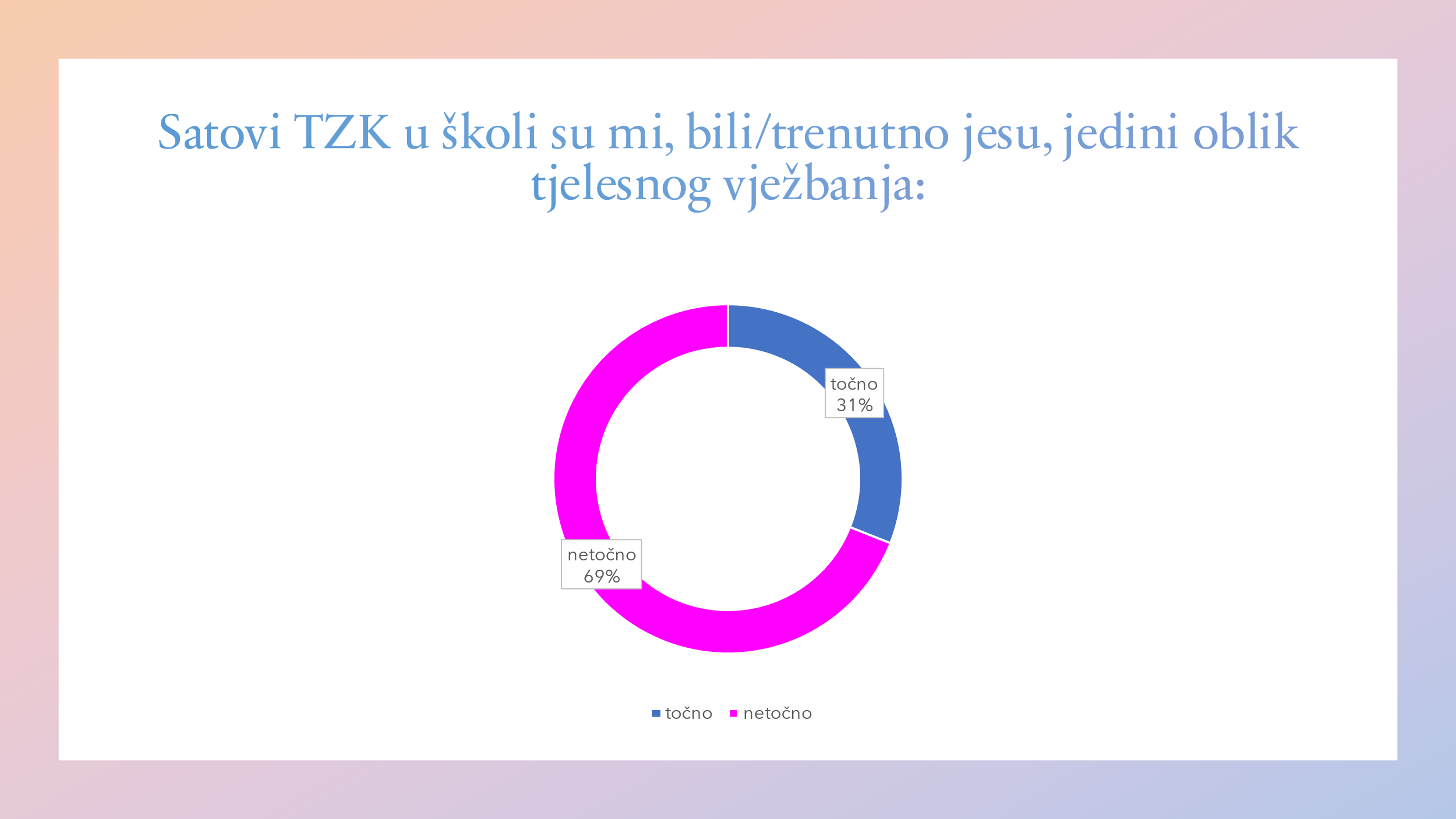 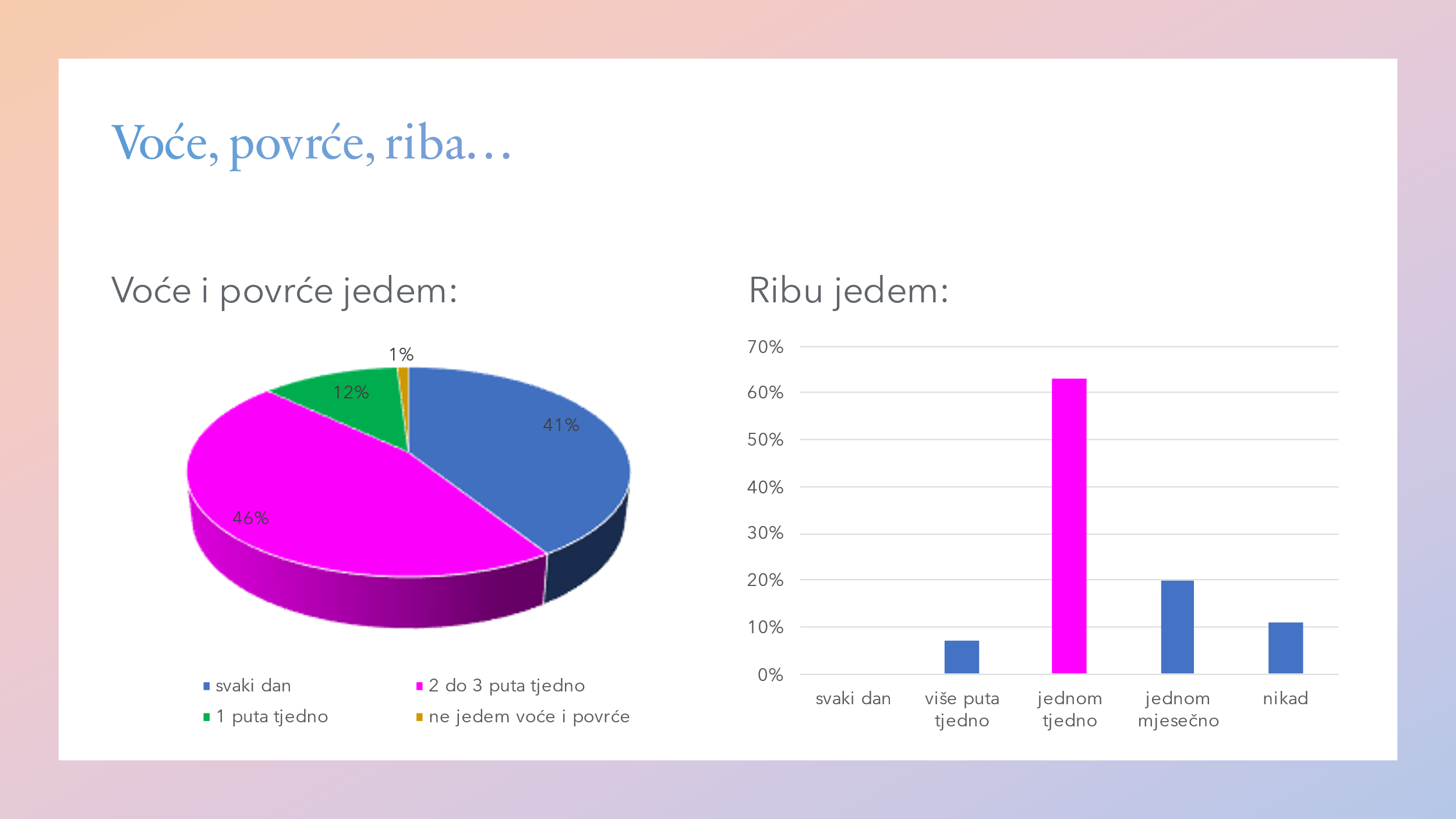 